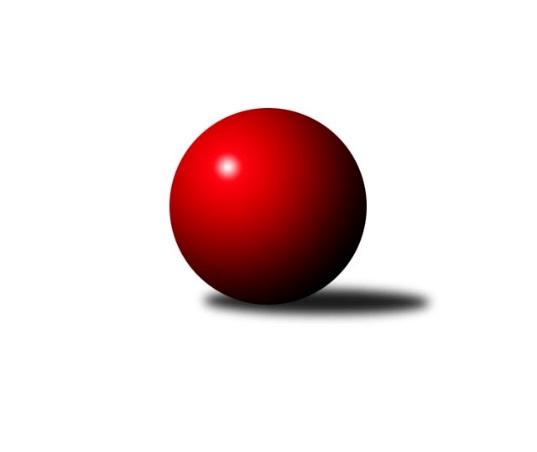 Č.14Ročník 2014/2015	17.1.2015Nejlepšího výkonu v tomto kole: 3326 dosáhlo družstvo: TJ Sokol Duchcov1. KLZ 2014/2015Výsledky 14. kolaSouhrnný přehled výsledků:SKK  Náchod	- TJ Sokol Duchcov	2.5:5.5	3269:3326	9.5:14.5	17.1.KK Zábřeh	- KK Blansko 	3:5	3085:3138	11.0:13.0	17.1.TJ Valašské Meziříčí	- KC Zlín	4:4	3291:3266	10.5:13.5	17.1.KK Slavia Praha	- TJ Lokomotiva Česká Třebová	2:6	3157:3204	11.5:12.5	17.1.KK Konstruktiva Praha 	- SKK Jičín	7:1	3186:3088	14.5:9.5	17.1.TJ Spartak Přerov	- TJ Sokol Husovice	7:1	3257:3138	17.0:7.0	17.1.Tabulka družstev:	1.	TJ Spartak Přerov	14	10	1	3	76.0 : 36.0 	190.5 : 145.5 	 3273	21	2.	KK Slavia Praha	14	8	2	4	72.0 : 40.0 	193.5 : 142.5 	 3263	18	3.	TJ Valašské Meziříčí	14	8	1	5	63.0 : 49.0 	173.0 : 163.0 	 3306	17	4.	KK Zábřeh	14	7	2	5	63.0 : 49.0 	184.5 : 151.5 	 3242	16	5.	KC Zlín	14	7	2	5	58.5 : 53.5 	166.5 : 169.5 	 3203	16	6.	SKK  Náchod	14	7	0	7	60.5 : 51.5 	176.5 : 159.5 	 3222	14	7.	TJ Sokol Duchcov	14	7	0	7	53.5 : 58.5 	170.0 : 166.0 	 3192	14	8.	KK Blansko	14	7	0	7	53.0 : 59.0 	167.5 : 168.5 	 3205	14	9.	KK Konstruktiva Praha	14	5	3	6	57.0 : 55.0 	167.5 : 168.5 	 3255	13	10.	TJ Lokomotiva Česká Třebová	14	4	1	9	42.5 : 69.5 	142.5 : 193.5 	 3181	9	11.	SKK Jičín	14	4	1	9	37.5 : 74.5 	147.5 : 188.5 	 3116	9	12.	TJ Sokol Husovice	14	3	1	10	35.5 : 76.5 	136.5 : 199.5 	 3126	7Podrobné výsledky kola:	 SKK  Náchod	3269	2.5:5.5	3326	TJ Sokol Duchcov	Šárka Majerová	124 	 148 	 127 	129	528 	 1:3 	 579 	 163	137 	 147	132	Renata Rybářová	Martina Hrdinová	140 	 124 	 134 	136	534 	 1.5:2.5 	 546 	 122	139 	 149	136	Simona Koutníková	Ilona Bezdíčková	146 	 129 	 161 	122	558 	 2:2 	 545 	 140	133 	 144	128	Růžena Svobodová	Petra Vlčková	128 	 137 	 122 	127	514 	 2:2 	 514 	 113	149 	 126	126	Ivana Březinová	Aneta Cvejnová	159 	 166 	 147 	138	610 	 3:1 	 551 	 134	132 	 138	147	Markéta Hofmanová	Michaela Kučerová *1	136 	 120 	 134 	135	525 	 0:4 	 591 	 147	132 	 145	167	Adéla Kolaříkovározhodčí: střídání: *1 od 61. hodu Dana AdamůNejlepší výkon utkání: 610 - Aneta Cvejnová	 KK Zábřeh	3085	3:5	3138	KK Blansko 	Dana Wiedermannová	141 	 119 	 126 	143	529 	 2:2 	 544 	 129	134 	 141	140	Zuzana Musilová	Lenka Kubová *1	113 	 125 	 120 	112	470 	 0:4 	 524 	 121	127 	 131	145	Lucie Nevřivová	Olga Ollingerová	113 	 128 	 117 	136	494 	 1:3 	 529 	 135	137 	 131	126	Soňa Daňková	Romana Švubová	124 	 140 	 139 	145	548 	 3:1 	 488 	 138	113 	 131	106	Lenka Kalová st.	Jitka Killarová	121 	 129 	 133 	128	511 	 3:1 	 524 	 155	123 	 122	124	Soňa Lahodová	Lenka Horňáková	136 	 127 	 137 	133	533 	 2:2 	 529 	 139	123 	 123	144	Zdeňka Ševčíkovározhodčí: střídání: *1 od 93. hodu Hana OllingerováNejlepší výkon utkání: 548 - Romana Švubová	 TJ Valašské Meziříčí	3291	4:4	3266	KC Zlín	Vendula Šebková	127 	 132 	 132 	126	517 	 2:2 	 537 	 145	145 	 125	122	Hana Kubáčková	Lucie Šťastná	152 	 118 	 139 	139	548 	 1:3 	 558 	 153	122 	 152	131	Barbora Divílková st.	Klára Zubajová	122 	 152 	 131 	122	527 	 1:3 	 565 	 149	118 	 150	148	Martina Zimáková	Lucie Pavelková	133 	 142 	 162 	131	568 	 2:2 	 540 	 142	135 	 128	135	Bohdana Jankových	Markéta Jandíková	141 	 136 	 132 	126	535 	 1:3 	 538 	 147	138 	 122	131	Eliška Kubáčková	Natálie Topičová	154 	 147 	 150 	145	596 	 3.5:0.5 	 528 	 133	147 	 126	122	Šárka Novákovározhodčí: Nejlepší výkon utkání: 596 - Natálie Topičová	 KK Slavia Praha	3157	2:6	3204	TJ Lokomotiva Česká Třebová	Jana Račková	134 	 134 	 143 	153	564 	 3:1 	 528 	 143	121 	 125	139	Kamila Šmerdová	Šárka Marková	139 	 114 	 131 	133	517 	 2:2 	 533 	 130	124 	 150	129	Lucie Kaucká	Kristýna Strouhalová	132 	 116 	 141 	119	508 	 0:4 	 551 	 134	132 	 153	132	Alena Holcová	Ludmila Fořtová	119 	 141 	 119 	131	510 	 2:2 	 515 	 126	118 	 150	121	Kateřina Kolářová	Vladimíra Šťastná	157 	 138 	 120 	116	531 	 2:2 	 539 	 148	120 	 139	132	Ludmila Johnová	Blanka Mizerová	134 	 128 	 136 	129	527 	 2.5:1.5 	 538 	 134	142 	 134	128	Klára Pekařovározhodčí: Nejlepší výkon utkání: 564 - Jana Račková	 KK Konstruktiva Praha 	3186	7:1	3088	SKK Jičín	Ludmila Holubová	127 	 145 	 122 	127	521 	 2:2 	 490 	 130	117 	 123	120	Martina Danišová	Martina Čapková	120 	 140 	 122 	136	518 	 2.5:1.5 	 518 	 120	125 	 139	134	Alena Šedivá	Jana Čiháková	128 	 143 	 129 	137	537 	 3:1 	 529 	 142	138 	 120	129	Ivana Kaanová	Marie Chlumská	127 	 139 	 122 	121	509 	 2:2 	 504 	 131	130 	 120	123	Helena Šamalová	Petra Najmanová	150 	 130 	 135 	154	569 	 4:0 	 488 	 129	117 	 119	123	Monika Hercíková	Veronika Petrov	136 	 119 	 144 	133	532 	 1:3 	 559 	 132	127 	 158	142	Markéta Hofmanovározhodčí: Nejlepší výkon utkání: 569 - Petra Najmanová	 TJ Spartak Přerov	3257	7:1	3138	TJ Sokol Husovice	Martina Janyšková	126 	 130 	 142 	125	523 	 4:0 	 486 	 121	118 	 126	121	Markéta Gabrhelová	Gabriela Helisová	152 	 134 	 151 	138	575 	 2:2 	 556 	 136	152 	 129	139	Veronika Štáblová	Lucie Leibnerová	109 	 132 	 133 	116	490 	 1:3 	 550 	 151	127 	 136	136	Pavlína Procházková	Jitka Szczyrbová	131 	 139 	 125 	139	534 	 3:1 	 539 	 155	131 	 120	133	Ivana Pitronová	Kamila Katzerová	139 	 146 	 142 	120	547 	 4:0 	 466 	 121	123 	 121	101	Lenka Hanušová	Kateřina Fajdeková	138 	 156 	 151 	143	588 	 3:1 	 541 	 150	138 	 117	136	Lucie Kelpenčevovározhodčí: Nejlepší výkon utkání: 588 - Kateřina FajdekováPořadí jednotlivců:	jméno hráče	družstvo	celkem	plné	dorážka	chyby	poměr kuž.	Maximum	1.	Natálie Topičová 	TJ Valašské Meziříčí	573.81	374.1	199.7	2.3	8/8	(616)	2.	Markéta Jandíková 	TJ Valašské Meziříčí	563.96	377.1	186.8	2.4	7/8	(623)	3.	Jitka Killarová 	KK Zábřeh	560.43	368.4	192.1	3.2	8/8	(596)	4.	Petra Najmanová 	KK Konstruktiva Praha 	560.24	369.1	191.1	2.4	7/8	(605)	5.	Kateřina Fajdeková 	TJ Spartak Přerov	558.89	369.3	189.6	3.3	8/8	(588)	6.	Martina Hrdinová 	SKK  Náchod	558.63	372.8	185.8	3.3	8/8	(614)	7.	Ludmila Holubová 	KK Konstruktiva Praha 	555.25	370.3	185.0	3.9	6/8	(604)	8.	Kamila Katzerová 	TJ Spartak Přerov	554.38	374.3	180.1	6.2	8/8	(596)	9.	Jana Račková 	KK Slavia Praha	553.82	372.6	181.2	3.1	8/8	(604)	10.	Zuzana Musilová 	KK Blansko 	549.94	356.0	193.9	2.9	8/8	(630)	11.	Kristýna Strouhalová 	KK Slavia Praha	549.52	367.3	182.2	3.1	8/8	(576)	12.	Gabriela Helisová 	TJ Spartak Přerov	549.29	369.2	180.1	4.9	8/8	(593)	13.	Ivana Pitronová 	TJ Sokol Husovice	548.50	368.6	179.9	5.5	7/7	(592)	14.	Blanka Mizerová 	KK Slavia Praha	547.69	369.0	178.7	2.3	8/8	(584)	15.	Lenka Horňáková 	KK Zábřeh	547.50	357.7	189.8	2.2	8/8	(598)	16.	Jitka Szczyrbová 	TJ Spartak Přerov	546.94	357.6	189.4	4.1	8/8	(600)	17.	Vendula Šebková 	TJ Valašské Meziříčí	546.34	364.4	181.9	2.2	8/8	(592)	18.	Klára Zubajová 	TJ Valašské Meziříčí	546.25	365.5	180.8	5.1	8/8	(592)	19.	Soňa Daňková 	KK Blansko 	545.90	366.2	179.7	4.7	7/8	(601)	20.	Vladimíra Šťastná 	KK Slavia Praha	545.18	358.2	186.9	1.9	7/8	(601)	21.	Martina Tomášková 	SKK Jičín	544.20	364.5	179.7	5.5	6/8	(631)	22.	Martina Zimáková 	KC Zlín	543.83	361.3	182.6	3.0	8/8	(573)	23.	Šárka Majerová 	SKK  Náchod	543.06	366.8	176.3	5.8	7/8	(587)	24.	Adéla Kolaříková 	TJ Sokol Duchcov	542.65	356.5	186.1	3.1	7/8	(591)	25.	Pavlína Procházková 	TJ Sokol Husovice	542.57	365.1	177.4	4.6	6/7	(588)	26.	Hana Viewegová 	KK Konstruktiva Praha 	542.08	367.8	174.3	4.1	6/8	(567)	27.	Aneta Cvejnová 	SKK  Náchod	541.75	365.4	176.4	2.2	8/8	(633)	28.	Simona Koutníková 	TJ Sokol Duchcov	541.15	364.1	177.0	2.9	8/8	(578)	29.	Vlasta Kohoutová 	KK Slavia Praha	541.13	358.7	182.4	4.2	6/8	(580)	30.	Renata Rybářová 	TJ Sokol Duchcov	540.88	358.6	182.3	3.3	7/8	(581)	31.	Dana Adamů 	SKK  Náchod	540.42	360.0	180.4	3.8	6/8	(580)	32.	Lucie Kaucká 	TJ Lokomotiva Česká Třebová	539.68	361.1	178.6	4.4	8/8	(611)	33.	Michaela Sedláčková 	TJ Spartak Přerov	539.21	365.4	173.8	4.0	8/8	(585)	34.	Ilona Bezdíčková 	SKK  Náchod	539.17	368.5	170.7	4.8	7/8	(558)	35.	Bohdana Jankových 	KC Zlín	538.88	360.0	178.9	2.4	7/8	(577)	36.	Michaela Kučerová 	SKK  Náchod	538.62	362.6	176.0	4.7	7/8	(580)	37.	Markéta Hofmanová 	SKK Jičín	538.52	359.6	178.9	2.3	8/8	(614)	38.	Ludmila Johnová 	TJ Lokomotiva Česká Třebová	538.46	364.4	174.0	4.1	8/8	(589)	39.	Zdeňka Ševčíková 	KK Blansko 	538.18	350.5	187.7	2.6	8/8	(588)	40.	Klára Pekařová 	TJ Lokomotiva Česká Třebová	537.52	365.4	172.1	5.3	8/8	(596)	41.	Lucie Nevřivová 	KK Blansko 	536.95	360.5	176.5	3.9	8/8	(597)	42.	Romana Švubová 	KK Zábřeh	536.20	358.1	178.1	2.5	8/8	(615)	43.	Kamila Šmerdová 	TJ Lokomotiva Česká Třebová	535.83	367.1	168.7	6.2	6/8	(577)	44.	Eliška Kubáčková 	KC Zlín	535.48	352.9	182.6	5.3	7/8	(592)	45.	Olga Ollingerová 	KK Zábřeh	533.79	356.4	177.4	5.4	8/8	(548)	46.	Dana Wiedermannová 	KK Zábřeh	533.45	354.4	179.1	3.5	8/8	(587)	47.	Lenka Kubová 	KK Zábřeh	532.78	354.7	178.1	3.6	8/8	(556)	48.	Martina Janyšková 	TJ Spartak Přerov	531.82	360.0	171.8	5.4	7/8	(609)	49.	Martina Čapková 	KK Konstruktiva Praha 	529.14	363.4	165.7	4.2	7/8	(551)	50.	Marie Chlumská 	KK Konstruktiva Praha 	529.12	357.9	171.2	6.6	7/8	(561)	51.	Barbora Divílková  st.	KC Zlín	527.91	350.5	177.4	6.0	7/8	(558)	52.	Šárka Nováková 	KC Zlín	525.89	356.2	169.7	6.2	7/8	(550)	53.	Šárka Marková 	KK Slavia Praha	524.12	365.0	159.1	8.4	7/8	(563)	54.	Ivana Březinová 	TJ Sokol Duchcov	523.98	348.8	175.2	6.0	7/8	(571)	55.	Nikol Plačková 	TJ Sokol Duchcov	523.90	357.5	166.4	6.0	7/8	(552)	56.	Kateřina Kolářová 	TJ Lokomotiva Česká Třebová	523.30	355.7	167.6	6.1	8/8	(574)	57.	Hana Kubáčková 	KC Zlín	522.29	357.6	164.7	6.6	7/8	(558)	58.	Lenka Kalová  st.	KK Blansko 	521.56	352.7	168.9	5.8	8/8	(575)	59.	Marie Říhová 	SKK Jičín	520.37	354.2	166.2	6.0	7/8	(582)	60.	Veronika Štáblová 	TJ Sokol Husovice	518.67	353.9	164.7	6.1	5/7	(556)	61.	Lucie Kelpenčevová 	TJ Sokol Husovice	518.31	359.9	158.4	6.9	6/7	(584)	62.	Soňa Lahodová 	KK Blansko 	517.81	355.1	162.7	8.0	8/8	(561)	63.	Monika Hercíková 	SKK Jičín	516.07	351.0	165.1	7.8	8/8	(604)	64.	Alena Šedivá 	SKK Jičín	511.17	351.4	159.8	7.5	6/8	(567)	65.	Monika Pšenková 	TJ Sokol Husovice	510.23	351.2	159.0	7.4	6/7	(541)	66.	Alena Holcová 	TJ Lokomotiva Česká Třebová	506.43	350.4	156.0	10.0	6/8	(551)	67.	Helena Šamalová 	SKK Jičín	504.25	343.1	161.2	8.0	6/8	(569)		Naděžda Dobešová 	KK Slavia Praha	586.67	385.0	201.7	2.0	3/8	(610)		Petra Abelová 	SKK Jičín	582.00	395.0	187.0	0.0	1/8	(582)		Alena Kantnerová 	TJ Valašské Meziříčí	579.50	374.3	205.3	2.3	4/8	(617)		Veronika Petrov 	KK Konstruktiva Praha 	573.92	374.5	199.4	2.6	5/8	(644)		Zuzana Machalová 	TJ Spartak Přerov	558.50	366.5	192.0	3.0	1/8	(592)		Nikola Portyšová 	SKK Jičín	548.50	370.0	178.5	4.5	1/8	(578)		Hana Stehlíková 	KC Zlín	548.00	376.0	172.0	6.5	2/8	(561)		Jana Čiháková 	KK Konstruktiva Praha 	547.24	358.7	188.6	3.8	3/8	(583)		Olga Bučková 	TJ Sokol Duchcov	544.00	363.0	181.0	2.0	1/8	(544)		Ivana Kaanová 	SKK Jičín	543.00	363.5	179.5	6.5	2/8	(557)		Nela Pristandová 	SKK Jičín	540.00	349.0	191.0	2.0	1/8	(540)		Eva Kopřivová 	KK Konstruktiva Praha 	538.33	375.3	163.0	6.0	3/8	(554)		Lucie Pavelková 	TJ Valašské Meziříčí	537.73	363.4	174.4	5.9	5/8	(568)		Lucie Šťastná 	TJ Valašské Meziříčí	534.44	357.6	176.9	7.4	5/8	(590)		Markéta Hofmanová 	TJ Sokol Duchcov	534.40	357.4	177.0	2.3	5/8	(573)		Jana Navláčilová 	TJ Valašské Meziříčí	529.80	362.1	167.7	5.9	4/8	(558)		 		529.00	356.0	173.0	3.0	1/0	(529)		Dita Trochtová 	KC Zlín	527.73	353.9	173.9	5.1	3/8	(559)		Andrea Jánová 	TJ Lokomotiva Česká Třebová	527.63	356.3	171.4	6.3	4/8	(570)		Petra Vlčková 	SKK  Náchod	525.83	357.3	168.5	5.2	2/8	(536)		Růžena Svobodová 	TJ Sokol Duchcov	525.40	350.6	174.8	5.4	5/8	(575)		Pavlína Keprtová 	KK Zábřeh	525.00	365.0	160.0	3.0	1/8	(525)		Lenka Chalupová 	TJ Sokol Duchcov	524.75	360.0	164.8	7.8	2/8	(542)		Monika Smutná 	TJ Sokol Husovice	523.00	358.4	164.6	9.8	4/7	(574)		Edita Koblížková 	KK Konstruktiva Praha 	519.13	360.5	158.6	6.1	4/8	(530)		Růžena Smrčková 	KK Slavia Praha	519.00	362.0	157.0	3.0	1/8	(519)		Markéta Gabrhelová 	TJ Sokol Husovice	516.38	351.1	165.3	7.8	4/7	(548)		Eliška Petrů 	KK Blansko 	516.00	362.0	154.0	5.5	2/8	(520)		Nikola Kunertová 	KK Zábřeh	512.00	348.0	164.0	7.0	1/8	(512)		Lucie Moravcová 	SKK  Náchod	512.00	350.7	161.3	7.3	3/8	(532)		Ludmila Šťastná 	TJ Valašské Meziříčí	512.00	352.0	160.0	5.0	1/8	(512)		Ludmila Fořtová 	KK Slavia Praha	510.00	334.0	176.0	7.0	1/8	(510)		Eva Jelínková 	TJ Sokol Duchcov	508.33	347.2	161.2	7.0	2/8	(514)		Martina Danišová 	SKK Jičín	507.50	348.5	159.0	9.5	2/8	(525)		Helena Gruszková 	KK Slavia Praha	506.00	359.0	147.0	6.0	1/8	(506)		Jana Abrahamová 	SKK Jičín	505.17	343.0	162.2	9.0	3/8	(561)		Helena Sobčáková 	KK Zábřeh	504.50	354.5	150.0	5.0	1/8	(509)		Nina Brožková 	SKK  Náchod	499.00	346.0	153.0	3.0	1/8	(499)		Lucie Leibnerová 	TJ Spartak Přerov	494.50	335.5	159.0	7.5	1/8	(499)		Michaela Erbenová 	TJ Sokol Duchcov	494.00	377.0	117.0	21.0	1/8	(494)		Lenka Hanušová 	TJ Sokol Husovice	487.89	340.1	147.8	9.9	3/7	(544)		Eva Sedláková 	TJ Lokomotiva Česká Třebová	478.50	344.0	134.5	16.0	2/8	(500)Sportovně technické informace:Starty náhradníků:registrační číslo	jméno a příjmení 	datum startu 	družstvo	číslo startu
Hráči dopsaní na soupisku:registrační číslo	jméno a příjmení 	datum startu 	družstvo	Program dalšího kola:15. kolo31.1.2015	so	10:00	TJ Lokomotiva Česká Třebová - KK Zábřeh	31.1.2015	so	10:00	KK Blansko  - SKK  Náchod	31.1.2015	so	10:00	TJ Sokol Duchcov - TJ Spartak Přerov	31.1.2015	so	12:15	TJ Sokol Husovice - KC Zlín	31.1.2015	so	13:00	SKK Jičín - KK Slavia Praha	31.1.2015	so	13:30	KK Konstruktiva Praha  - TJ Valašské Meziříčí	Nejlepší šestka kola - absolutněNejlepší šestka kola - absolutněNejlepší šestka kola - absolutněNejlepší šestka kola - absolutněNejlepší šestka kola - dle průměru kuželenNejlepší šestka kola - dle průměru kuželenNejlepší šestka kola - dle průměru kuželenNejlepší šestka kola - dle průměru kuželenNejlepší šestka kola - dle průměru kuželenPočetJménoNázev týmuVýkonPočetJménoNázev týmuPrůměr (%)Výkon4xAneta CvejnováSKK  Náchod6104xAneta CvejnováSKK  Náchod111.586108xNatálie TopičováVal. Meziříčí5967xNatálie TopičováVal. Meziříčí110.915961xAdéla KolaříkováDuchcov 5912xKateřina FajdekováPřerov108.365881xKateřina FajdekováPřerov5881xAdéla KolaříkováDuchcov 108.15911xRenata RybářováDuchcov 5794xPetra NajmanováKonstruktiva 107.585693xGabriela HelisováPřerov5752xJana RačkováSlavia105.97564